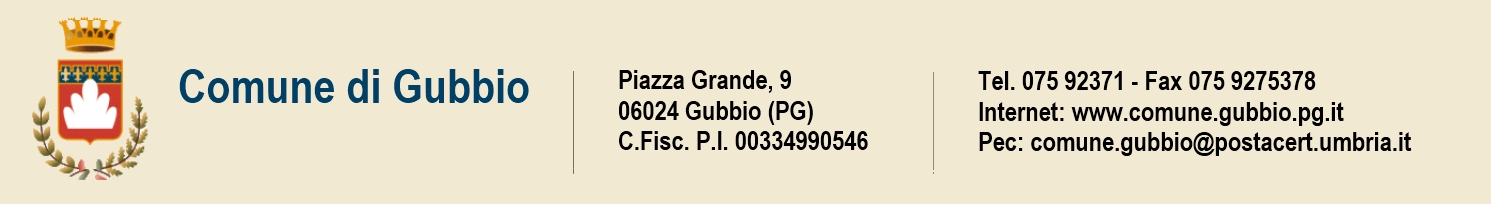 tributo comunale sui rifiutiai sensi della Legge 147/2013 e s.m.i. e del Regolamento Comunale del tributo comunale sui rifiuti approvato con delibera del Consiglio Comunale n. 45 del 23.09.2014 e s.m.i.   UTENZE  NON DOMESTICHEI …/L … sottoscritt…	…………………………………………………………………………….…………………….nat …   a   ……………..……………………………………….  Il  ……………………………….……….……………..residente a   ……………………………… in via   ………………………………………………………… n. ………….Codice fiscaleREC. TELEFONICO .........................................INDIRIZZO PEC………………………………………………………...In qualità di ……………………………………… della .………………………………………………………………………………………………………… con sede legale in ………………………………………………………………via …………………………………………	Partita Iva Codice ATECO…………………………Ubicazione dei locali:Via  …………………………………………………   n°  ….…...….…..   interno n° ……………………….Proprietario dei locali è il Signor: ……………………………………………………………………………..Nato a ………………………………………………………………… il …………………………………….L’occupazione decorre dal: ……………………………………………………………………………………ATTIVITA’ CON DIRITTO A ESENZIONE /RIDUZIONE DOVE SI FORMANO RIFIUTI SPECIALI (art. 26 E 27 DEL R.C.):Note e precisazioni………………………………………………………………………………………………..…………………………………………………………………………………………………………………….Avvertenza:Ai sensi dell’art. 13 della Legge n° 196/2003, la informiamo che i dati forniti saranno trattati, con modalità cartacee e informatizzate, esclusivamente per le finalità di applicazione dei tributi locali secondo le vigenti disposizioni di legge o regolamento.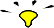 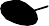 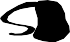 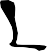 Il contribuenteData   	CodClassificazioneDati catastaliDati catastaliDati catastaliDati catastaliDati catastaliCodClassificazioneFoglioParticellaSub.CatSup. CatMq101Associazioni, biblioteche, musei, scuole (ballo,guida ecc.)102Cinematografi e teatri103Autorimesse e magazzini senza alcuna venditadiretta104Campeggi, distributori carburanti, impiantisportivi106Esposizioni, autosaloni107Alberghi con ristorante, Country House108Alberghi senza ristorante109Carceri, case di cura e di riposo, caserme110Ospedali111Agenzia, uffici112Banche e istituti di credito, studi professionale113Cartolerie, librerie, negozi di beni durevoli,calzature, ferramenta114Edicole, farmacie, plurilicenze, tabaccai115Negozi di antiquariato, cappelli, filatelia, ombrelli, tappeti, tende e tessuti116Banchi di mercato beni durevoli117Barbiere, estetista, parrucchiere118Attività artigianali tipo botteghe (elettricista,fabbro, falegname, idraulico)119Carrozzeria, autofficina, elettrauto120Attività industriali con capannoni di produzione121Attività artigianali di produzione beni specifici122Ristoranti, trattorie, osterie, pizzerie, pub123Mense, birrerie, amburgherie124Bar, caffè, pasticceria125Supermercati, pane e pasta, macelleria, salumi eformaggi, generi alimentari126Plurilicenze alimentari e / o miste127Ortofrutta, pescherie, fiori e piante, pizza altaglio128Ipermercati di generi misti129Banchi di mercato generi alimentari130Discoteche, night club131Bed & Breakfast132Agriturismi senza ristorante133Agriturismi con ristorante